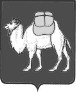 Территориальная избирательная комиссияКалининского района города ЧелябинскаРЕШЕНИЕг. ЧелябинскОб утверждении Календарного плана мероприятий по подготовке и проведению выборов депутатов Совета депутатов Калининского районаВ соответствии c Федеральным законом от 12.06.2002 № 67-ФЗ «Об основных гарантиях избирательных прав и права на участие в референдуме граждан Российской Федерации» и решением Совета депутатов Калининского района города Челябинска от 17.06.2019 № 61/2 «О назначении выборов депутатов Совета депутатов Калининского района города Челябинска» территориальная избирательная комиссия Калининского района города Челябинска РЕШИЛА:Утвердить Календарный план мероприятий по подготовке и проведению выборов депутатов Совета депутатов Калининского района (приложение).Направить настоящее решение в избирательную комиссию Челябинской области.Контроль исполнения настоящего решения возложить на секретаря комиссии Мордовец Е.С.Председатель комиссии                 			 	                   В.В. ХодасСекретарь комиссии      		                       			        Е.С. Мордовец Календарный планмероприятий по подготовке и проведению выборов депутатов Совета депутатов Калининского района День голосования -  8 сентября 2019 года« 19 » июня 2019 года№  97 /873-4Утвержденрешением территориальной   избирательной комиссии  Калининского района города Челябинскаот 19 июня 2019 года № 97/873-4№п. п.№п. п.Содержание мероприятияСрокиисполненияИсполнителиИЗБИРАТЕЛЬНЫЕ УЧАСТКИИЗБИРАТЕЛЬНЫЕ УЧАСТКИИЗБИРАТЕЛЬНЫЕ УЧАСТКИИЗБИРАТЕЛЬНЫЕ УЧАСТКИИЗБИРАТЕЛЬНЫЕ УЧАСТКИ11Образование избирательных участков в местах временного пребыванияне позднее 8 августа 2019 года, в исключительных случаях – не позднее 4 сентября 2019 годатерриториальная избирательная комиссия22Опубликование списков избирательных участков с указанием их границ и номеров, мест нахождения участковых избиратель-ных комиссий и помеще-ний для голосованияне позднее 29 июля 2019 года Глава  города ЧелябинскаСПИСКИ   ИЗБИРАТЕЛЕЙСПИСКИ   ИЗБИРАТЕЛЕЙСПИСКИ   ИЗБИРАТЕЛЕЙСПИСКИ   ИЗБИРАТЕЛЕЙСПИСКИ   ИЗБИРАТЕЛЕЙ33Предоставление  сведений о зарегистрированных  избирателях в территори-альную избирательную комиссию для составления списков избирателейпосле назначения дня голосования, но не позднее 9 июля  2019 годаГлава  Калининского района 44Информирование террито-риальной избирательной комиссии об изменениях в ранее предоставленных сведениях об избирателяхеженедельно со дня предоставления сведений, а за 10 и менее дней до дня голосования - ежедневноГлава  Калининского района, командир войсковой части 2357, руководитель Учебного центра (по подготовке младших специали-стов автобронетанковой службы 
г. Челябинска55Составление списков избирателей отдельно по каждому избирательному участкуне ранее 17 августа и не  позднее27 августа 2019 годатерриториальная избирательная комиссия 66Составление списка избирателей по избирательным участкам, образованным в местах временного пребывания избирателейне позднее7 сентября 2019 годаучастковые избирательные комиссии77Передача первых экзем-пляров  списков избира-телей соответствующим участковым избиратель-ным комиссиямне позднее28 августа  2019 годатерриториальная избирательная комиссия 88Предоставление избирате-лям списков избирателей для ознакомления и дополнительного уточне-нияс 28 августа  2019 годаучастковые избирательные комиссии99Уточнение списков избирателейпосле получения списков избирателей из территориальной избирательной комиссии и до окончания времени голосованияучастковые избирательные комиссии1010Направление в территори-альную либо участковые избирательные комиссии сведений об избирателях для уточнения списка избирателейс 28 августа 2019 года - ежедневноизбирательная комиссия Челябинской области, Отдел по вопросам миграции ОП «Калинин-ский» ГУ МВД России по Челябинской области, ОП «Калининский» УМВД России по городу Челябинску, ОП «Северо-Западный» УМВД России по городу Челябинску, орган записи актов гражданского состояния, военный комиссар, Глава  Калининского района, командир войсковой части 2357,  руководитель Учебного центра (по подготовке младших специалистов автобронетанковой службы г. Челябинска), суды1111Подписание выверенного и уточненного списка избирателей и его заверение печатью участковой избирательной комиссии7 сентября  2019 года (не позднее 18-00 по местному времени)участковые избирательные комиссии1212Оформление отдельных книг списка избирателей (в случае разделения списка на отдельные книги)7 сентября 2019 года(после подписания списка избирателей)участковые избирательные комиссииИЗБИРАТЕЛЬНЫЕ КОМИССИИИЗБИРАТЕЛЬНЫЕ КОМИССИИИЗБИРАТЕЛЬНЫЕ КОМИССИИИЗБИРАТЕЛЬНЫЕ КОМИССИИИЗБИРАТЕЛЬНЫЕ КОМИССИИ1313Формирование участко-вых избирательных комиссий на избиратель-ных участках, образован-ных в местах временного пребывания избирателейНе позднее23 августа 2019 годатерриториальная избирательная комиссия ИЗБИРАТЕЛЬНЫЕ ОБЪЕДИНЕНИЯИЗБИРАТЕЛЬНЫЕ ОБЪЕДИНЕНИЯИЗБИРАТЕЛЬНЫЕ ОБЪЕДИНЕНИЯИЗБИРАТЕЛЬНЫЕ ОБЪЕДИНЕНИЯИЗБИРАТЕЛЬНЫЕ ОБЪЕДИНЕНИЯ1414Подготовка и направление запроса в Управление  Министерства юстиции РФ по  Челябинской области о политических партиях, их региональных отделениях, имеющих право принимать участие в выборах в качестве избирательного объединенияв день принятия решений о назначении выборовтерриториальная избирательная комиссия1515Опубликование в газете и размещение на сайте в сети «Интернет» списка политических партий, их региональных отделений, имеющих право прини-мать участие в выборах в качестве избирательного объединенияне позднее чем через три дня со дня официального опубликования решения о назначении выборовУправление Министерства юстиции РФ по Челябинской области1616Направление в территори-альную избирательную комиссию      списка политических партий, их региональных отделений, имеющих право прини-мать участие в выборах в качестве избирательных объединенийне позднее чем через три дня со дня официального опубликования решения о назначении выборовУправление Министерства юстиции РФ по Челябинской областиВЫДВИЖЕНИЕ  И  РЕГИСТРАЦИЯ  КАНДИДАТОВВЫДВИЖЕНИЕ  И  РЕГИСТРАЦИЯ  КАНДИДАТОВВЫДВИЖЕНИЕ  И  РЕГИСТРАЦИЯ  КАНДИДАТОВВЫДВИЖЕНИЕ  И  РЕГИСТРАЦИЯ  КАНДИДАТОВВЫДВИЖЕНИЕ  И  РЕГИСТРАЦИЯ  КАНДИДАТОВ1717Самовыдвижение канди-датов по одномандатным избирательным округамв течение 30 дней со дня официального опубликования решения о назначении выборовс 19июня по 18 июля 2019 годаграждане РФ, обладающие пассивным избирательным правом1818Выдвижение кандидатов по одномандатным избирательным округам избирательными объединениямив течение 30 дней со дня официального опубликования решения о назначении выборов с 19июня по 18 июля 2019 годаизбирательные объединения1919Представление в террито-риальную избирательную комиссию документов на выдвижение при самовы-движении кандидатов, при выдвижении кандидатов избирательными объединениями  в течение 30 дней со дня официального опубликования решения о назначении выборов с 19 июня по 18 июля 2019 годакандидаты 2020Выдача кандидату пись-менного подтверждения о приеме документов в день поступления соответствующих документовтерриториальная избирательная комиссия2121Принятие решения о регистрации уполномо-ченных представителей кандидатов по финансовым вопросам в трехдневный срок с момента представления документовтерриториальная избирательная комиссия2222Представление в терри-ториальную избиратель-ную комиссии документов для регистрации кандидатов с 15 июля до 18 часов  по местному времени 26 июля 2019 года кандидаты 2323Извещение кандидата о выявлении неполноты сведений о кандидате, отсутствии каких-либо документов или не соблюдения требований Закона к оформлению представленных документовне позднее чем за три дня до заседания комиссии, на котором должен рассматриваться вопрос о регистрации кандидата территориальная избирательная комиссия2424Реализация права на внесение уточнений и дополнений в документы, представленные для регистрациине позднее чем за один день до заседания, на котором должен рассматриваться вопрос о регистрации кандидатакандидаты 2525Принятие решения о регистрации кандидатов либо об отказе в  регистрациине позднее чем вдесятидневный срок со дня приема необходимых для регистрации  документовтерриториальная избирательная комиссия2626Передача в средства массовой информации  сведений о зарегистриро-ванных кандидатах в течение 48 часов после регистрациитерриториальная  избирательная комиссия 2727Размещение на стендах в помещениях избиратель-ных комиссий информа-ции о зарегистрированных кандидатах не позднее23 августа 2019 годатерриториальная  избирательная комиссияСТАТУС КАНДИДАТОВСТАТУС КАНДИДАТОВСТАТУС КАНДИДАТОВСТАТУС КАНДИДАТОВСТАТУС КАНДИДАТОВ2828Предоставление  в терри-ториальную  избиратель-ную комиссию зареги-стрированными кандида-тами, находящимися  на государственной или муниципальной службе либо работающими в организациях, осуще-ствляющих выпуск средств массовой информации, заверенных копий приказов (распоряжений)  об освобождении их от выполнения должностных или служебных обязанно-стей на время участия в выборахне позднее чем черезпять дней  со дня регистрациизарегистрированныекандидаты 2929Назначение доверенных лиц кандидата  после выдвижения кандидатакандидаты3030Регистрация доверенных лиц кандидата в течение пяти дней со дня поступления письменного заявления кандидата   с заявлениями  граждан о согласии быть доверенными лицамитерриториальная избирательная комиссия3131Реализация права кандидата на снятие своей кандидатурыне позднее 2 сентября 2019 года, а в случае наличия вынуждающих к тому обстоятельств – не позднее 6 сентября 2019 годакандидат 3232Реализация права избирательного объедине-ния отозвать выдвинутого им кандидата не позднее 2 сентября 2019 годаизбирательное объединение3333Представление в террито-риальную избирательную комиссию решения изби-рательного объединения об отзыве кандидата не позднее 2 сентября 2019 годуполномоченный представитель избирательного объединенияИНФОРМИРОВАНИЕ ИЗБИРАТЕЛЕЙ И ПРЕДВЫБОРНАЯ АГИТАЦИЯИНФОРМИРОВАНИЕ ИЗБИРАТЕЛЕЙ И ПРЕДВЫБОРНАЯ АГИТАЦИЯИНФОРМИРОВАНИЕ ИЗБИРАТЕЛЕЙ И ПРЕДВЫБОРНАЯ АГИТАЦИЯИНФОРМИРОВАНИЕ ИЗБИРАТЕЛЕЙ И ПРЕДВЫБОРНАЯ АГИТАЦИЯИНФОРМИРОВАНИЕ ИЗБИРАТЕЛЕЙ И ПРЕДВЫБОРНАЯ АГИТАЦИЯ3434Предоставление террито-риальной избирательной комиссии перечня муни-ципальных организаций телерадиовещания и муниципальных периоди-ческих печатных изданий, обязанных предоставлять эфирное время, печатную площадь для проведения предвыборной агитациине позднее чем на десятый день после дня официального опубликования решения о назначении выборовУправление федеральной службы по надзору за соблюдением законодательства в сфере массовых коммуникаций и охраны культурного наследия по Уральскому федеральному округу3535Опубликование перечня муниципальных организ-аций телерадиовещания и муниципальных периоди-ческих печатных изданий, обязанных предоставлять эфирное время, печатную площадь для проведения предвыборной агитациине позднее чем на пятнадцатый день после дня официального опубликования решения о назначении выборов.территориальная избирательная комиссия3636Опубликование сведений о размерах и других условиях оплаты эфирного времени и печатной площади. Представление в террито-риальную избирательную комиссию указанных сведений с уведомлением о готовности предоставить эфирное время, печатную площадь для проведения предвыборной агитациине позднее чем через 30 дней со дня официального опубликования решения о назначении выбороворганизации телерадиовещания, редакции периодических печатных изданий3737Опубликование сведений о размерах и других условиях оплаты работ или услуг организациями, индивидуальными пред-принимателями. Предо-ставление в территори-альную избирательную комиссию указанных сведенийне позднее чем через 30 дней со дня официального опубликования решения о назначении выбороворганизации,  индивидуальные предприниматели, выполняющие работы или оказывающие услуги по изготовлению печатных агитационных материалов  38  38Проведение жеребьевки в целях определения дат и времени выхода в эфир предвыборных агитаци-онных материалов зареги-стрированных кандидатовпо завершении регистрации, но не позднее 8 августа 2019 годатерриториальная избирательная комиссия с участием представителей муниципальных организаций телерадиовещания 3939Проведение жеребьевки в целях определения дат публикаций предвыбор-ных агитационных мате-риалов зарегистрирован-ных кандидатов по завершении регистрации, но не позднее 8 августа 2019 годатерриториальная избирательная комиссия с участием представи-телей редакций муниципальных периодических печатных изданий4040Агитационный периодсо дня выдвижения кандидата до  ноля  часов 7 сентября  2019 годаграждане РФ, кандидаты 4141Предвыборная агитации на каналах организаций телерадиовещания и в периодических печатных изданияхс 10 августа до ноля часов7 сентября 2019 годазарегистрированные кандидаты  4242Рассмотрение заявок на предоставление помеще-ний для проведения встреч зарегистрирован-ных кандидатов, их доверенных лиц с избирателямив течение трех дней со дня подачи заявкигосударственные органы, органы местного самоуправления, собственники, владельцы помещений4343Подача и рассмотрение уведомлений организа-торов митингов, демон-страций, шествий и пикетирования, носящих агитационный характерв соответствии с Федеральным законом «О собраниях, митингах, демонстрациях, шествиях и пикетированиях»организаторы публичного мероприятия, органы местного самоуправления4444Уведомление в письмен-ной форме территориаль-ной избирательной комиссии о факте предоставления помеще-ния зарегистрированному кандидату, об условиях, на которых оно было предоставлено, когда это помещение может быть предоставлено в течение агитационного периода другим зарегистрирован-ным кандидатамне позднее дня, следующего за днем предоставления помещениясобственники, владельцы помещений4545Размещение в сети «Интернет» или иным способом доведение до сведения других кандида-тов информации, содержа-щейся в уведомлении о факте предоставления помещения зарегистрир-ованному кандидату, об условиях, на которых оно было предоставлено, когда это помещение может быть предостав-лено в течение агитацион-ного периода другим зарегистрированным кандидатам в течение двух суток с момента получения уведомления о факте предоставления помещениятерриториальная избирательная комиссия4646Предоставление в терри-ториальную избиратель-ную комиссию экземпля-ров предвыборных печат-ных агитационных мате-риалов или их копий, экземпляров аудиовизу-альных агитационных материалов, фотографий, иных агитационных материаловдо начала распространений соответствующих материаловкандидаты4747Выделение и оборудова-ние на территории каждого избирательного участка специальных мест для размещения предвы-борных печатных агитационных материаловне позднее 8 августа  2019 годаорганы местного самоуправления по предложению территориальной избирательной комиссии 4848Размещение на стендах в помещениях для голосования информации о зарегистрированных кандидатах в ТИК  – не позднее23 августа 2019 года,в УИК – не позднее 4 сентября 2019 годатерриториальная избирательная комиссия4949Публикация политической партией, выдвинувшей зарегистрированных кандидатов,  своей предвыборной программы (не менее чем в одном государственном периоди-ческом печатном изда-нии), размещение ее в сети «Интернет»не позднее 28 августа  2019 годаполитические партии5050Запрет на опубликование (обнародование) резуль-татов опросов обществен-ного мнения, прогнозов результатов выборов, иных исследований, связанных с проводимыми выборами, в том числе их размещение в информаци-онно-телекоммуникацион-ных сетях общего пользования (включая сеть «Интернет»)с 3 по 8 сентября2019 годаредакции средств массовой информации, граждане и организации, осуществляющие опубликование (обнародование) результатов опросов общественного мнения5151Представление в террито-риальную избирательную комиссию Челябинской области данных учета объемов и стоимости эфирного времени, печат-ной площади, предостав-ленных зарегистрирован-ным кандидатам для проведения предвыборной агитациине позднее 18 сентября 2019 годаорганизации телерадиовещания и редакции периодических печатных изданийФИНАНСИРОВАНИЕ ВЫБОРОВ И ИЗБИРАТЕЛЬНОЙ КАМПАНИИ КАНДИДАТАФИНАНСИРОВАНИЕ ВЫБОРОВ И ИЗБИРАТЕЛЬНОЙ КАМПАНИИ КАНДИДАТАФИНАНСИРОВАНИЕ ВЫБОРОВ И ИЗБИРАТЕЛЬНОЙ КАМПАНИИ КАНДИДАТАФИНАНСИРОВАНИЕ ВЫБОРОВ И ИЗБИРАТЕЛЬНОЙ КАМПАНИИ КАНДИДАТАФИНАНСИРОВАНИЕ ВЫБОРОВ И ИЗБИРАТЕЛЬНОЙ КАМПАНИИ КАНДИДАТА52Выделение необходимых денежных средств из местного бюджета на подготовку и проведение выборовВыделение необходимых денежных средств из местного бюджета на подготовку и проведение выборовне позднее чем в  10-дневный срок со дня официального опубликования решения о назначении выборовглава Калининского района53Распределение средств, выделенных на подготовку и проведение выборов, между участковыми избиратель-ными комиссиямРаспределение средств, выделенных на подготовку и проведение выборов, между участковыми избиратель-ными комиссиямне позднее23 августа  2019 годатерриториальная избирательная комиссия54Предоставление участковы-ми избирательными комисси-ями финансовых отчётов о поступлении и расходовании средств, выделенных на подготовку и проведение выборовПредоставление участковы-ми избирательными комисси-ями финансовых отчётов о поступлении и расходовании средств, выделенных на подготовку и проведение выборовне позднее18 сентября  2019 годаучастковые избирательные комиссии55Предоставление  территори-альной  избирательной комиссией финансового отчёта о расходовании бюджетных средств, выделенных на подготовку и проведение выборовПредоставление  территори-альной  избирательной комиссией финансового отчёта о расходовании бюджетных средств, выделенных на подготовку и проведение выборовне позднее чем через  два месяца со дня официального опубликования результатов выборовтерриториальная избирательная комиссия56Выдача кандидату документа для открытия специального избирательного счетаВыдача кандидату документа для открытия специального избирательного счетанезамедлительно после уведомления избирательной комиссии о выдвижении кандидататерриториальная избирательная комиссия57Открытие кандидатами специального избирательного счета для формирования своего избирательного фондаОткрытие кандидатами специального избирательного счета для формирования своего избирательного фондаПосле письменного уведомления о выдвижении и до представления документов для регистрацииКандидаты 58Предоставление в территори-альную избирательную комиссию сведений о поступлении средств на специальные избирательные счета кандидатов и о расходовании этих средствПредоставление в территори-альную избирательную комиссию сведений о поступлении средств на специальные избирательные счета кандидатов и о расходовании этих средствне реже одного раза в неделю, а с 29 августа 2019 года – не реже одного раза в три операционных дняОтделение Сберегательного банка РФ59Предоставление заверенных копий первичных финансовых документов, подтверждающих поступле-ние средств в избирательные фонды кандидатов и расходование этих средствПредоставление заверенных копий первичных финансовых документов, подтверждающих поступле-ние средств в избирательные фонды кандидатов и расходование этих средствв трехдневный срок, а с 4 сентября 2019 года – немедленноОтделения Сберегательного банка РФ по предоставлению территориальной избирательной комиссии, а по соответствующему избирательному фонду – также по требованию кандидата60Прекращение финансовых операций по оплате расходов со специальных избиратель-ных счетов кандидатов Прекращение финансовых операций по оплате расходов со специальных избиратель-ных счетов кандидатов 8 сентября  2019 годаруководитель  отделенияСберегательного банка РФ61Предоставление в территори-альную избирательную комиссию итогового финан-сового отчета кандидатовПредоставление в территори-альную избирательную комиссию итогового финан-сового отчета кандидатовне позднее чем через 30 дней со дня официального опубликования результатов выборовкандидаты 62Передача в редакции СМИ для опубликования копий финансовых отчетов зареги-стрированных кандидатовПередача в редакции СМИ для опубликования копий финансовых отчетов зареги-стрированных кандидатовне позднее чем через пять дней со дня их получениятерриториальная избирательная комиссия63Опубликование финансовых отчетов кандидатов в периодическом печатном изданииОпубликование финансовых отчетов кандидатов в периодическом печатном изданиив месячный срок со дня получения отчетовредакции периодических печатных изданий64Возврат неизрасходованных денежных средств, находя-щихся на специальном избирательном счёте, гражданам и юридическим лицам, осуществившим  добровольные пожертво-вания в избирательные фонды кандидатовВозврат неизрасходованных денежных средств, находя-щихся на специальном избирательном счёте, гражданам и юридическим лицам, осуществившим  добровольные пожертво-вания в избирательные фонды кандидатовпосле 8 сентября 2019 г. до предоставления итогового финансового отчетакандидаты 65Перечисление в доход местного бюджета денежных средств, оставшихся на специальных избирательных счетах кандидатовПеречисление в доход местного бюджета денежных средств, оставшихся на специальных избирательных счетах кандидатовс 7 ноября 2019 годаруководитель отделения Сберегательного банка РФ по письменному указанию территориальной комиссииГОЛОСОВАНИЕ И ОПРЕДЕЛЕНИЕ РЕЗУЛЬТАТОВ ВЫБОРОВГОЛОСОВАНИЕ И ОПРЕДЕЛЕНИЕ РЕЗУЛЬТАТОВ ВЫБОРОВГОЛОСОВАНИЕ И ОПРЕДЕЛЕНИЕ РЕЗУЛЬТАТОВ ВЫБОРОВГОЛОСОВАНИЕ И ОПРЕДЕЛЕНИЕ РЕЗУЛЬТАТОВ ВЫБОРОВГОЛОСОВАНИЕ И ОПРЕДЕЛЕНИЕ РЕЗУЛЬТАТОВ ВЫБОРОВ66Утверждение формы бюллетеней и порядка осуществления контроля за изготовлением бюллетеней Утверждение формы бюллетеней и порядка осуществления контроля за изготовлением бюллетеней не позднее 15 августа  2019 годатерриториальная избирательная комиссия67Утверждение текста и числа избирательных бюллетеней для голосования Утверждение текста и числа избирательных бюллетеней для голосования не позднее15 августа 2019 года территориальная избирательная комиссия68Изготовление избирательных бюллетенейИзготовление избирательных бюллетенейне позднее23 августа 2019 годаполиграфическая организация по распоряжению территориальной  избирательной комиссии69Принятие решения о месте и времени передачи избира-тельных бюллетеней членам территориальной избиратель-ной комиссии, уничтожение лишних избирательных бюллетеней (при их выявлении)Принятие решения о месте и времени передачи избира-тельных бюллетеней членам территориальной избиратель-ной комиссии, уничтожение лишних избирательных бюллетеней (при их выявлении)не позднее чем за два дня до дня получения избирательных бюллетеней от полиграфической организациитерриториальная избирательная комиссия70Передача полиграфической организацией избирательных бюллетеней территориальной  избирательной комиссииПередача полиграфической организацией избирательных бюллетеней территориальной  избирательной комиссиине позднее 26 августа 2019 годатерриториальная избирательная комиссия 71Передача избирательных бюллетеней участковым  избирательным комиссиямПередача избирательных бюллетеней участковым  избирательным комиссиямне позднее2 сентября 2019 годатерриториальная  избирательная комиссия 72Проведение досрочного голосования:- в территориальной комис-сии- в участковой комиссииПроведение досрочного голосования:- в территориальной комис-сии- в участковой комиссиис 28 августа по 3 сентября 2019 годас 4 по 7 сентября2019 годатерриториальная  избирательная комиссияучастковые избирательные комиссии73Образование группы контроля за использованием ГАС «Выборы»Образование группы контроля за использованием ГАС «Выборы»не позднее24 августа 2019 годатерриториальная избирательная комиссия74Оповещение избирателей  о дне, времени и месте  голосованияОповещение избирателей  о дне, времени и месте  голосованияне позднее 28 августа  2019 годатерриториальная  и участковые избирательные комиссии 75Проведение голосованияПроведение голосованияс 8 до 20 часов8 сентября  2019 года участковые избирательные комиссии76Подсчёт  голосов избирателей и составление протоколов об итогах голосованияПодсчёт  голосов избирателей и составление протоколов об итогах голосованияначинается сразу после  окончания голосования  и проводится без перерыва до установления итогов голосованияучастковые избирательные комиссии77Подписание протокола об итогах голосования на избирательном участкеПодписание протокола об итогах голосования на избирательном участкена итоговом заседании участковой комиссиичлены участковой избирательной комиссии с правом решающего голоса78Выдача заверенных копий протокола участковой избирательной комиссии об итогах голосованияВыдача заверенных копий протокола участковой избирательной комиссии об итогах голосованиянемедленно после подписания протокола об итогах голосованияучастковые избирательные комиссии при обращении соответствующих лиц79Определение результатов выборов по избирательным округамОпределение результатов выборов по избирательным округампосле получения протоколов от участковых избирательных комиссийтерриториальная  избирательная комиссия80Извещение о результатах выборов зарегистрированных кандидатов, избранных депутатамиИзвещение о результатах выборов зарегистрированных кандидатов, избранных депутатаминезамедлительно после подписания протокола о результатах выборовтерриториальная избирательная комиссия81Представление в соответ-ствующую избирательную комиссию копии приказа (иного документа) об освобождении от обязанностей, несовмести-мых со статусом депутатаПредставление в соответ-ствующую избирательную комиссию копии приказа (иного документа) об освобождении от обязанностей, несовмести-мых со статусом депутатав пятидневный срок после получения извещения кандидата о результатах выборовизбранные и зарегистрированные кандидаты  82Регистрация избранных депутатов и выдача им удостоверений об избранииРегистрация избранных депутатов и выдача им удостоверений об избраниив течение пяти дней после официального опубликования результатов выборов и предоставления зарегистрированным кандидатом копии приказа (иного документа) об освобождении от обязанностей, несовместимых со статусом депутататерриториальная избирательная комиссия83Направление общих данных  о результатах выборов в средства массовой информацииНаправление общих данных  о результатах выборов в средства массовой информациив течение одних суток после определения результатов выборовтерриториальная избирательная комиссия84Официальное опубликование результатов выборов, а также данных о числе голосов избирателей, полученных каждым из кандидатов Официальное опубликование результатов выборов, а также данных о числе голосов избирателей, полученных каждым из кандидатов не позднее 8 октября  2019 годатерриториальная избирательная комиссия85Официальное опубликование полных данных, содержащихся в протоколах избирательных комиссийОфициальное опубликование полных данных, содержащихся в протоколах избирательных комиссийне позднее 7 ноября  2019 годатерриториальная избирательная комиссия